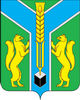 Контрольно-счетная палатамуниципального образования «Заларинский район»З АК Л Ю Ч Е Н И Е  № 14/26-зКонтрольно-счетной палаты МО «Заларинский район» на проектбюджета Семеновского муниципального образования на 2024 год и плановый период 2025 и 2026 годов01 декабря 2023 года                                                                                   п.ЗалариНастоящее заключение подготовлено мною, аудитором  Контрольно-счетной палаты МО «Заларинский район» Кантонист Т.С., на основании Положения о КСП, плана работы КСП на 2023 год, поручение председателя № 32-п от 01.12.2023 года, соглашения о передаче Контрольно-счётной палате полномочий по осуществлению внешнего муниципального финансового контроля, в рамках стандарта внешнего муниципального финансового контроля «Порядок осуществления КСП предварительного контроля  формирования проекта местного бюджета на очередной финансовый год и плановый период» (СВМФК-3).Общие положенияПроект бюджета Семеновского муниципального образования (далее – Семеновского МО, поселение) представлен в Контрольно-счетную палату своевременно.Проект бюджета поселения  сформирован на 3 года:  на 2024 год и плановый период 2025 и 2026 годов. Перечень документов и материалов, представленных одновременно с проектом бюджета, в основном, соответствует требованиям ст. 184.2 Бюджетного кодекса РФ. Формирование основных параметров  бюджета поселения на 2024 год и плановый период 2025 и 2026 годов осуществлялось на основании ожидаемых параметров исполнения бюджета за текущий 2023 год, показателей прогноза социально-экономического развития муниципального образования  до 2027 года, основных направлений бюджетной и налоговой политики Семеновского МО. Кроме того, учтены изменения, внесенные в Бюджетный кодекс РФ, Налоговый кодекс.Анализ прогноза  социально-экономического развитияСеменовского муниципального образования на 2024-2026 годыВ соответствии с требованиями ст.173 Бюджетного кодекса РФ, одновременно с проектом бюджета  представлены отдельные показатели прогноза социально-экономического развития поселения на 2024 – 2026 годы. В Семеновском муниципальном образовании разработана концепция социально-экономического развития  поселения, сформированы приоритеты социально-экономического развития до 2026 года.  Для расчета проекта бюджета поселения за основу приняты отдельные показатели развития экономики,  направленные в основном, на поддержание достигнутого уровня развития.Анализ отдельных показателей прогноза социально – экономического развития Семеновского муниципального образования на 2024-2026 годы показал:Выручка от реализации товаров (работ, услуг) составит на 2024-2026 годы в сумме 0,78 млн.руб. ежегодно  с незначительным увеличением по сравнению с 2023 годом. Среднесписочная  численность  работающих составит в 2024 году -101 человек,  в 2025 году - 101 человек и в 2026 году - 102 человека.Фонд оплаты труда составит на 2024-2026 годы в сумме 7,9 млн.руб. ежегодно на уровне 2023 года.Согласно прогнозу, в муниципальном образовании на 2023 год зарегистрировано 3 индивидуальных предпринимателей.Анализ отдельных показателей прогноза социально-экономического развития   показал, что в уровне жизни населения Семеновского МО  в 2024 году, по сравнению с 2023 годом,  и в плановом периоде 2025-2026 годов, значительные изменения  не планируются.Основные направления бюджетной и налоговой политики на 2024-2026 годыВ составе документов к  проекту бюджета  представлено Положение об основных направлениях бюджетной и налоговой политики Семеновского МО на 2024 год и плановый период 2025 и 2025 годов (далее – Основные направления) соответствующим постановлением главы администрации.Основной целью бюджетной и налоговой политики поселения, является обеспечение сбалансированности  и устойчивости бюджетной системы муниципального образования.Проведение  работы по повышению качества бюджетного планирования, увеличению поступлений доходов в бюджет,  оптимизации расходов и распределение финансовых ресурсов на приоритетные направления.В ходе проведения анализа представленных направлений Контрольно-счетной палатой отмечено, что основные цели и задачи  бюджетной и налоговой политики поселения связаны с  направлениями бюджетной и налоговой политики Заларинского района на 2024 год и плановый период 2025 и 2026 годов.Анализ прогноза бюджета Семеновского МО на 2024 год и на плановый период 2025 и 2026 годовОсновные параметры  бюджета Семеновского МО  на 2024 год и плановый период 2025 и 2026 годовтыс.рублейДоходная часть бюджетаДоходы бюджета Семеновского МО на 2024 год предлагается утвердить в объеме 19754,2 тыс.руб., это на 3187,7 тыс.руб. или на 13,9 % меньше ожидаемого исполнения  2023 года. На плановый период: в 2025 году в сумме 16591,9 тыс.руб. с уменьшением на 16,1% к уровню 2024 года и в 2026 году в сумме 16588,8 тыс.руб. с уменьшеним  на 3,1 тыс.руб по сравнению с  2025 годом.Собственные доходы бюджета поселения запланированы на 2024 год в сумме 1970,8 тыс.руб., что на 1,7 тыс.руб.  меньше   ожидаемого исполнения 2023 года. В 2025-2026 годах объем собственных доходов планируется незначительно увеличить   до  7,4 и 3,9 % ежегодно.                                                                                                                                                                                                                                          В соответствии с действующим законодательством, все источники доходов бюджета поселения закреплены за соответствующими главными администраторами доходов, которые отражены в Приложении № 3 к решению о  проекте бюджета  и которые обязаны осуществлять контроль за правильностью исчисления налогов, полнотой и своевременностью их уплаты, принимают решения о взыскании пени и штрафов по ним.Налог на доходы физических лиц, прогноз поступления налога в бюджет в 2024 году составляет 290,0 тыс. руб. или 118,4% к ожидаемым поступлениям 2023 года и на плановый период 2025-2026 годов с небольшим увеличением на 4% ежегодно. Расчет основан на данных по фонду оплаты труда и социальным  выплатам работникам предприятий, бюджетных учреждений  и денежного содержания муниципальным служащим.Налоги на товары (работы, услуги), реализуемые на территории Российской Федерации, прогноз поступлений по акцизам по подакцизным товарам (продукции), производимым на территории Российской Федерации рассчитан на уровне 2023 года  с учетом коэффициента дефлятора. План на 2024 год составил 1257,8 тыс. рублей (+5%) к ожидаемым поступлениям 2022 года, на 2025-2026 годы с увеличением на 4,8% и 7,9% ежегодно. Указанные средства образуют дорожный фонд поселения и составляют  52 % от объема собственных доходов бюджета поселения.Главным администратором данного вида доходов является Федеральное казначейство по Иркутской области, которое доводит информацию об объемах поступлений акцизов в бюджеты поселений. Налоги на имущество:- налога на имущество физических лиц планируется получить в 2024-2026 годах в сумме 50,0 тыс.руб. ежегодно на   уровне  ожидаемых  поступлений   2023 года.- земельный налог с организаций прогнозируется на 2024-2026 годы  в объеме 145,0 тыс.руб. ежегодно, что на уровне  ожидаемых поступлений 2023 года.- земельный налог с физических лиц прогнозируется на 2024-2026 годы  в объеме 210,0 тыс.руб. ежегодно, что на уровне  ожидаемых поступлений 2023 года.Государственная пошлина на  2024-2026 года   прогнозируется  в размере 3,0 тыс. руб. ежегодно с уменьшением на 50% к ожидаемым поступления в  2023 году.Доходы от использования имущества, доходы, получаемые в виде арендной платы, а также средства от продажи права на заключение договоров аренды за земли, находящиеся в собственности сельских поселений (за исключением земельных участков муниципальных бюджетных и автономных учреждений), прогноз на 2024-2026 годысоставит15,0 тыс. руб. ежегодно со снижением  на 33% к  уровню ожидаемых поступлений 2023 года. Безвозмездные поступленияБезвозмездные поступления из бюджетов других уровней на 2024 год составят 17783,4 тыс.руб., что на 3186,4 тыс.руб. меньше ожидаемых поступлений 2023 года. На плановый период запланировано на 2025 год в сумме 14567,8 тыс.руб. уменьшением  на 18% к уровню 2024 года и на 2026 год в сумме 14495,7 тыс.руб. с уменьшением на 1% к уровню 2025 года.Удельный вес  безвозмездных поступлений в общем объеме доходов бюджета поселения в  2024 году составит 91% и ожидаемое исполнение 2022 года показатель составит 90% от общего объема доходов бюджета поселения. Безвозмездные поступления:- дотация на выравнивание  бюджетной обеспеченности муниципальных образований из бюджета района составит в 2024 году – 17200,00 тыс.руб. или с увеличением    на 4% к ожидаемому исполнению 2023 года, в 2025 году – 13977,6 тыс.руб. или со снижением на 18,7% и в 2026 году – 14095,0 тыс.руб. или с увеличением на  117,4 тыс.руб. к  ожидаемому исполнению 2022 года.- субвенция на осуществление первичного воинского учета  из федерального бюджета, в 2024 году  планируется в сумме 182,7 тыс.руб. или с ростом на 6% к ожидаемому исполнению 2023 года, на 2025 год – 189,5 тыс.руб. - субвенция на осуществление областного государственного полномочия по осуществлению перечня должностных лиц органов местного самоуправления, уполномоченных составлять протоколы об административных нарушениях, предусмотренных отдельными законами Иркутской области об административной ответственности планируется на 2024-2026 годы в сумме 0,7 тыс.руб. ежегодно.- субсидии на реализацию мероприятий перечня проектов народных инициатив планируется в 2024-2026 годах в сумме 400 тыс.руб. ежегодно или в 2 раза больше ожидаемого исполнения 2023 года.Проверкой установлено: все средства федерального, областного бюджета и бюджета МО «Заларинский район», которые на данный момент определены для муниципального образования в проекте областного и районного бюджета, отражены в доходной части  проекта бюджета на 2024-2026 годы.Расходы бюджета Семеновского муниципального образованияОсновные параметры бюджета Семеновского МО на 2024 годи на плановый период 2025 и 2026 годовтыс.рубл.Расходы бюджета поселения на 2024 год предлагается утвердить в объеме 19 852,7  тыс.руб., что  больше  исполнения 2023 года на 7836,0 тыс.руб.  или на 28%. На 2025-2026 год запланированы в сумме 16693,1 тыс.руб. с уменьшением   на 16% к уровню 2025 года. Согласно требованиям ст.184.1  Бюджетного Кодекса РФ  утверждены  объемы условно утверждаемых расходов,  не распределенных  в расходной части бюджета в плановом периоде.  В представленном проекте бюджета района указанные расходы предлагается утвердить в объеме  на 2025 год -  402,6 тыс.руб. и на 2026 год – 814,6 тыс.руб.Проверка показала, что установленные Бюджетным Кодексом нормативы расчета условно утверждаемых расходов соблюдены. Анализ структуры расходов по разделам бюджетной классификации в 2024-2025 году показал:Раздел 01 «Общегосударственные вопросы». В данном разделе отражены расходы на заработную плату с начислениями главе муниципального образования,  расходы на содержание администрации Семеновского муниципального образования. Объем резервного фонда прогнозируется в  сумме 1,0 тыс.руб. и используется на цели в соответствии с Положением о порядке расходования средств резервного фонда, утвержденным главой администрации.Общая сумма расходов по данному разделу на 2024 год планируется в размере 9196,4 тыс.руб. на 2936,2 тыс.руб. или на 24% меньше ожидаемого исполнения 2023 года. В 2025 году снижение на 34,3% и в 2026 году увеличение на 12% по отношению к 2025 году.По подразделу 0102 Расходы на содержание главы администрации поселения в 2024-2026 году  запланированы в сумме 1614,8 тыс.руб., на 16% больше ожидаемого исполнения 2023 годаПо подразделу 0104 Расходы на содержание администрации поселения на 2024 год в сумме 7528,9  тыс.руб. со снижением на 30% к ожидаемому исполнению 2023 года, на 2025 год – 4420,3 тыс.руб.со снижением на 41% к 2024 году  и на 2026 год – 5146,9 тыс.руб. с увеличением  на 16% к 2025 году. По подразделу 0111 «Резервные фонды» предусмотрены расходы в резервный фонд на 2024-2026 годы в сумме  1,0 тыс.руб. ежегодно.По подразделу 0113 «Другие общегосударственные вопросы» предусмотрены расходы: - на определение перечня должностных лиц органов местного самоуправления, уполномоченных составлять протоколы об административных правонарушениях, предусмотренных отдельными законами Иркутской области об административной ответственности  на 2024 год –  51,7 тыс. руб., на 2025 год –  1,7 тыс. руб. и на  2026 год –  1,7 тыс. руб.По подразделу 0203 «Национальная оборона» отражены расходы за счет средств федерального бюджета по  осуществлению первичного воинского учета на территориях, где отсутствуют военные комиссариаты. Расходы по данному подразделу составят на 2024 год  в сумме 182,7  тыс.руб. на уровне ожидаемого исполнения 2023 года, на 2025 год – 189,5 тыс.руб. По разделу 03 «Национальная безопасность и правоохранительная деятельность»  обозначены расходы на 2024 год в сумме 53,8 тыс.руб. и на 2025-2026 годы в сумме 3,0 тыс.руб. ежегодно. Предусмотрены расходы  по 4 муниципальным  программам.По подразделу 0409 предусмотрены расходы на  дорожное хозяйство по МП «Комплексное развитие систем транспортной инфраструктуры муниципального образования на 2017-2032гг.» на 2024 год в сумме 1257,8 тыс.руб., на 2025 год – 1296,1 тыс.руб. и на 2026 год – 1341,1 тыс.руб., что на  уровне ожидаемого исполнения 2023 года. Данные расходы предусмотрены за счет доходов, поступающих от уплаты акцизов по подакцизным товарам.По подразделу 02 «Коммунальное хозяйство» запланированы расходы:  на 2024 год в сумме 299,0 тыс.руб., что на  уровне ожидаемого исполнения 2023 года. на 2025-2026 год – 2,5 тыс.руб.  По подразделу 0503 «Благоустройство» запланированы расходы на 2024 год в сумме 692,0 тыс.руб., что на  уровне ожидаемого исполнения 2023 года  и на 2025 год  в сумме 800,5  тыс. руб.и на 2026 год в сумме 406,0 тыс.руб., По разделу 08 «Культура» сумма расходов на содержание учреждений культуры составит в 2024 году 7 977,9 тыс.руб.  или  на 4025,7 тыс.руб. меньше ожидаемого исполнения 2023 года, на 2025-2026 годы –7956,7 и 7359,2 тыс.руб., Раздел 10 «Другие вопросы в области социальной политики» По данному разделу общая сумма расходов составит в 2024год  191,2 тыс.руб., в 2025-2026 году 1,0 тыс.руб.. В  данном разделе обозначены расходы на выплату доплаты к пенсиям муниципальных служащих за счет средств местного бюджета.Раздел 11 «Физическая культура и спорт» По данному разделу отражаются расходы МП «Развитие физической культуры и спорта»   в 2024-2026 годы 1,0 тыс.руб. ежегодно.Раздел 13 "Обслуживание государственного внутреннего и муниципального долга". Расходы по данному разделу предусмотрены на оплату процентных платежей по муниципальному долгу Семеновского МО в размере 1,0 тыс. руб. на 2024-2026 годы.Источники внутреннего финансирования дефицита бюджетаПрогнозируемый объем дефицита бюджета  поселения на 2024 год  составит  98,5 тыс.руб., на 2025 год – 101,2 тыс.руб., на 2026 год – 104,7 тыс.руб. Источниками финансирования дефицита бюджета по всем трем годам планируется согласно требованиям ст. 96 Бюджетного кодекса РФ кредиты в  кредитных организациях. Верхний  предел  муниципального долга предлагается утвердить по состоянию на 1 января 2025 года в размере 197,0 тыс.руб., на 1 января 2026 года – 298,2 тыс.руб. и на 1 января 2027 года – в размере 402,9 тыс.руб.,  что  не противоречит требованиям ст. 107 Бюджетного кодекса РФ.Уполномоченным органом, осуществляющим внутренние заимствования, является администрация Семеновского муниципального образования.Анализ текстовой части  проекта решения о бюджете Правовая экспертиза текстовой части проекта решения Думы «О бюджете Семеновского муниципального образования  на 2024 год и плановый период  2025 и 2026 годов» показала:- требования статьи ст. 184.1 Бюджетного кодекса РФ и статьи 24 Положения о бюджетном процессе в Семеновском муниципальном образовании, утверждённым решением районной Думы от 06.09.2016 года № 60/2,   в основном исполнены в части отражения основных характеристик и иных показателей местного бюджета.Статьями 1-8 проекта решения о бюджете предусмотрены основные характеристики по доходам, расходам и дефициту местного бюджета на 2024 год и на плановый период 2025 и 2026 годов согласно приложениям №1-8.Статьёй 9  проекта решения бюджета утверждается объем бюджетных ассигнований дорожного фонда Семеновского муниципального образования:на 2024 год в размере 1257,8 тыс. руб.;на 2025 год в размере 1296,1 тыс. руб.;на 2026 год в размере 1341,1 тыс. руб.Статьями 10-11 проекта решения о бюджете утверждается программа муниципальных внутренних заимствований и источники внутреннего финансирования дефицита местного бюджета на 2024 год и на плановый период 2025 и 2026 годов согласно приложениям № 9-12.Статьей 12 проекта решения о бюджете предусмотрен объём бюджетных ассигнований, направленных на исполнение публичных нормативных обязательств в 2024 год 190,2 тыс.руб., в 2025-2026 году 0,5 тыс.руб.Статьей 13 проекта решения о бюджете предусмотрен резервный фонд  администрации Семеновского  муниципального образования на 2024- 2026 годы  в сумме 1,0 тыс. руб. ежегодно.Статьей 15 проекта решения о бюджете утверждается  верхний предел муниципального долга. Статьёй 17 проекта решения о бюджете установлены дополнительные основания для внесения изменений в сводную бюджетную роспись местного бюджета.Статьей 20 проекта решения о бюджете предусматривается предоставление бюджетным и автономным учреждениям поселения субсидий на финансовое обеспечение выполнения ими муниципального задания  по оказанию муниципальных услуг и на иные цели.Как показала проверка, текстовая часть проекта решения о бюджете  на 2024 год    и плановый период 2025 и 2026 года содержит показатели, соответствующие требованиям ст. 184.1 Бюджетного кодекса РФ. Проект решения Думы «О бюджете Семеновского муниципального образования   на 2024 год и плановый период  2025 и 2026 годов» в основном разработан в соответствии с  требованиями Бюджетного кодекса РФ.Выводы и предложенияЗаключение Контрольно-счётной палаты муниципального образования «Заларинский район» на проект решения Думы «О бюджете Семеновского муниципального образования на 2024 год и плановый период  2025 и 2026 годов» подготовлено в соответствии  с Бюджетным кодексом РФ, Положением о бюджетном процессе в Семеновском муниципальном образовании, утверждённым решением Думы от 06.09.2016 года № 60/2 Положением о Контрольно-счетной палате МО «Заларинский район».Требования статей 184.1, 184.2 Бюджетного кодекса РФ и Положения о бюджетном процессе в Семеновском муниципальном образовании, в основном исполнены в части отражения основных характеристик и иных показателей местного бюджета в проекте решения Думы о бюджете и предоставления документов и материалов одновременно с проектом решения о бюджете.Доходы бюджета Семеновского МО на 2024 год предлагается утвердить в объеме 19754,2 тыс.руб., это на 3187,7 тыс.руб. или на 13,9 % меньше ожидаемого исполнения  2023 года. На плановый период: в 2025 году в сумме 16591,9 тыс.руб. с уменьшением на 16,1% к уровню 2024 года и в 2026 году в сумме 16588,8 тыс.руб. с уменьшеним  на 3,1 тыс.руб по сравнению с  2025 годом.Собственные доходы бюджета поселения запланированы на 2024 год в сумме 1970,8 тыс.руб., что на 1,7 тыс.руб.  меньше   ожидаемого исполнения 2023 года. В 2025-2026 годах объем собственных доходов планируется незначительно увеличить   до  7,4 и 3,9 % ежегодно.                                                                                                                                                                                                                                          Безвозмездные поступления из бюджетов других уровней на 2024 год составят 17783,4 тыс.руб., что на 3186,4 тыс.руб. меньше ожидаемых поступлений 2023 года. На плановый период запланировано на 2025 год в сумме 14567,8 тыс.руб. уменьшением  на 18% к уровню 2024 года и на 2026 год в сумме 14495,7 тыс.руб. с уменьшением на 1% к уровню 2025 года.Удельный вес  безвозмездных поступлений в общем объеме доходов бюджета поселения в  2024 году составит 91% и ожидаемое исполнение 2022 года показатель составит 90% от общего объема доходов бюджета поселения. Проверкой установлено: все средства  областного и районного  бюджета, которые на данный момент определены для Семеновского муниципального образования в проекте областного и районного бюджета, отражены в доходной части  проекта бюджета.Размер дефицита бюджета прогнозируемый объем дефицита бюджета  поселения на 2024 год  составит 98,5 тыс.руб. на 2025 год – 101,2 тыс.руб., на 2026 год – 104,7 тыс.руб. или 5% утверждённого общего годового объёма доходов местного бюджета без учёта утверждённого объёма безвозмездных поступлений.Расходы бюджета поселения на 2024 год предлагается утвердить в объеме 19 852,7  тыс.руб., что  больше  исполнения 2023 года на 7836,0 тыс.руб.  или на 28%. На 2025-2026 год запланированы в сумме 16693,1 тыс.руб. с уменьшением   на 16% к уровню 2025 года. Согласно требованиям ст.184.1  Бюджетного Кодекса РФ  утверждены  объемы условно утверждаемых расходов,  не распределенных  в расходной части бюджета в плановом периоде.  В представленном проекте бюджета района указанные расходы предлагается утвердить в объеме  на 2025 год -  402,6 тыс.руб. и на 2026 год – 814,6 тыс.руб.Паспорта муниципальных программ предусмотренные проектом бюджета не представлены , в связи счет не представляется возможным проверить объём финансирования  и наименование муниципальных программ на 2023 -2025 годы.Необходимо учесть замечания, отмеченные в данном заключении.Представленный проект решения Думы «О бюджете Семеновского муниципального образования  на 2024 год и плановый период 2025 и 2026 годов»  в целом соответствует требованиям бюджетного законодательства Российской Федерации, нормативно-правовых актов Иркутской области, Семеновского муниципального образования и может быть рекомендован к принятию.Аудитор КСПМО «Заларинский район»                                                                        Т.С. КантонистОсновные параметры бюджета2023 годожидаемое2024 годТемп роста%2025 годТемп роста%2026 годТемп роста%Доходы, в том числе:22941,919 754,286,116 591,983,916 588,899,9налоговые и неналоговые доходы1969,11 970,81002 024,1102,72 093,1103,4безвозмездные перечисления20972,817 783,484,814 567,881,914 495,799,5Расходы27688,719 852,771,716 693,18416693,5100Дефицит4746,898,5101,2104,7Основные параметры бюджета2024 год2025 год2026 годРасходы19 852,716 693,116 693,5Условно утвержденные 402,6814,6Дефицит98,5101,2104,7Процент дефицита к доходам без учета безвозмездных поступлений, дополнительных нормативов отчислений5%5%5%Резервный фонд111